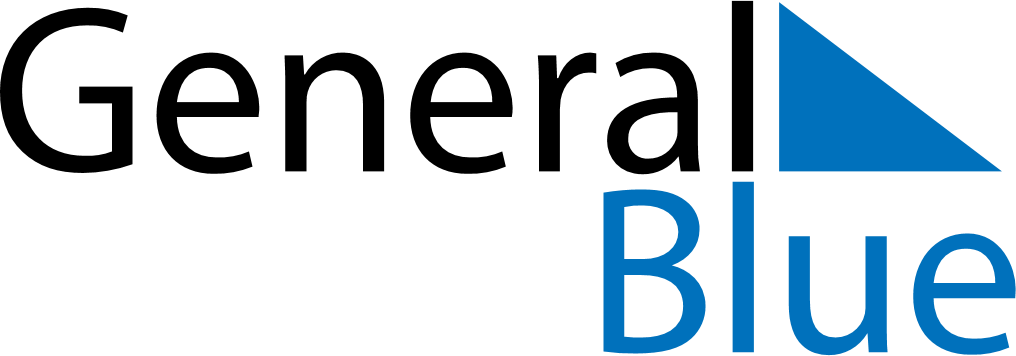 2026 - Q2Equatorial Guinea2026 - Q2Equatorial Guinea2026 - Q2Equatorial Guinea2026 - Q2Equatorial Guinea2026 - Q2Equatorial Guinea2026 - Q2Equatorial Guinea April 2026 April 2026 April 2026SundayMondayMondayTuesdayWednesdayThursdayFridaySaturday1234566789101112131314151617181920202122232425262727282930 May 2026 May 2026 May 2026SundayMondayMondayTuesdayWednesdayThursdayFridaySaturday123445678910111112131415161718181920212223242525262728293031 June 2026 June 2026 June 2026SundayMondayMondayTuesdayWednesdayThursdayFridaySaturday11234567889101112131415151617181920212222232425262728292930Apr 3: Good FridayMay 1: Labour DayJun 4: Corpus ChristiJun 5: President’s Day